Lichfield Diocese Prayer Diary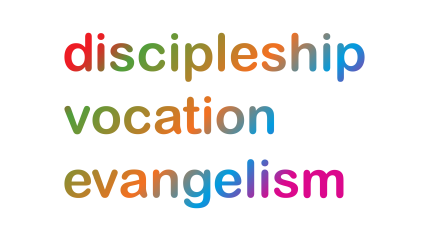 Su: Linked Diocese: MatlosaneLord, we pray for Dean Christopher Seupe following the death of his father; for the Mother’s Union, the Anglican Women’s Fellowship and the Guild of Servers at the Ikageng Cathedral.M: ShrewsburyBenefice: Ruyton XI Towns with Great Ness and Little NessWho: Revd Lucinda Burns and all other ministers and leaders involved in the church community.Lord may you bless this benefice and inspire your people to live their day-to-day lives with you.Tu: Chaplaincy: Prisons  We give thanks for all who work in prisons across the Diocese may you be their courage and guide.We pray for Revd Jo Honour as the Managing Chaplain at HM Prison Stafford may she see how your love blesses those she works with.W: WolverhamptonBenefice: West Bromwich All SaintsWho: Revd Jane Dicker and Revd Lisa Mitchell and all other ministers and leaders involved in the church community.Lord, may you call your people in West Bromwich and empower them to walk in your light.Th: Central Sector- Diocesan Advisory CommitteeWe pray for all those who are working to help churches care for their buildings, may you grant them wisdom and creativity.F: StaffordBenefice: Stone S.Michael and S.Wulfad with Aston S.SaviourWho: Revd Preb Ian Cardinal, Revd John Cotterill and Revd Alison Hudson and all other ministers and leaders involved in the church community.Lord we ask that you would be present with your people, may they know you are with them day-to-day.S: Anglican Cycle of PrayerLord we pray for all your people across the globe.We pray with the Anglican Cycle of prayer for:the Anglican Church of Canada The Most Revd Linda Nicholls - Primate of the Anglican Church of Canada Gusau (Nigeria) The Right Revd John Garba Danbinta Mahajanga (Indian Ocean) The Right Revd Spencer Hall SpeersThe Anglican Cycle of prayer can be accessed at http://www.anglicancommunion.org/resources/cycle-of-prayer.aspx 